Publicado en Madrid el 11/02/2021 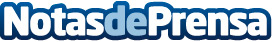 El Hybrid Cloud Report de NTT revela los principales factores que impulsan la adopción de la nube híbridaEl 93,7 % de las compañías mundiales, consideran que la nube es fundamental para satisfacer las necesidades empresariales inmediatas en plena incertidumbre por la pandemiaDatos de contacto:Juan Maldonado+34619743694Nota de prensa publicada en: https://www.notasdeprensa.es/el-hybrid-cloud-report-de-ntt-revela-los Categorias: Telecomunicaciones Ciberseguridad Dispositivos móviles http://www.notasdeprensa.es